г.Горно-АлтайскО внесении изменений в распоряжение Администрации 
города Горно-Алтайска 23 октября 2017 года № 1239-рРуководствуясь статьями 39, 47 Устава муниципального образования «Город Горно-Алтайск», принятого постановлением Горно-Алтайского городского Совета депутатов от 22 марта 2018 года № 7-1:1. В Приложение № 1 к распоряжению Администрации города Горно-Алтайска от 23 октября 2017 года № 1239-р «О создании при Администрации города Горно-Алтайска приемочной комиссии 
по приемке выполненных работ по переустройству и (или) перепланировке жилых помещений, а также работ по переустройству, и (или) перепланировке, и (или) иных работ при переводе жилых (нежилых) помещений в нежилые (жилые) помещения  внести следующие изменения:а) слова «Еркияшева А.А.» заменить словами «Николаева Е.А.»;б) слова «Сковитин В.А.» заменить словами «Зяблицкая И.В.».2. Начальнику Отдела информационной политики и связей 
с общественностью Администрации города Горно-Алтайска в течение 
5-ти рабочих дней со дня подписания настоящего Распоряжения опубликовать его на официальном портале муниципального образования «Город Горно-Алтайск» в сети «Интернет».3. Настоящее Распоряжение вступает в силу со дня его подписания.Глава администрации города Горно-Алтайска                                                             О.А. СафроноваО.Г. ТраудтД.В. ЛыковаЗяблицкая И.В., 2-46-37АДМИНИСТРАЦИЯ ГОРОДАГОРНО-АЛТАЙСКА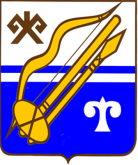 ГОРНО-АЛТАЙСК КАЛАНЫҤАДМИНИСТРАЦИЯЗЫРАСПОРЯЖЕНИЕJАКАAHот«5июня2018года№641-р